À Comissão de Eleição do ICBFORMULÁRIO INSCRIÇÃO CHAPA PARA DIREÇÃO DO INSTITUTO DE CIÊNCIAS BIOLÓGICAS - ICB Quadriênio 2021-2024Candidatos à Direção do Instituto de Ciências Biológicas - ICB:Rio Grande,          de                        de 2020 .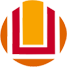 SERVIÇO PÚBLICO FEDERAL
MINISTÉRIO DA EDUCAÇÃO
UNIVERSIDADE FEDERAL DO RIO GRANDE - FURG
INSTITUTO DE CIÊNCIAS BIOLÓGICAS Av. Itália, km 8, Bairro Carreiros, Rio Grande - RS, CEP: 96.203-900 Fone (53)32336633http://www.icb.furg.br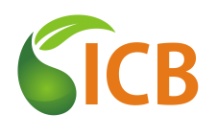 CargoNomeAssinaturaDiretor Vice-Diretor